Арап Сіләмұлы Еспенбетов 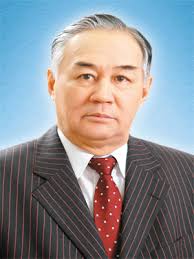 Арап Сіләмұлы Еспенбетов филология ғылымдарының докторы, профессор, «Қазақ КСР халық ағарту ісінің үздігі», «Қазақстан Республикасының білім беру ісінің құрметті қызметкері» белгілерінің иегері, Қазақстанның еңбек сіңірген қайраткері. Арап Еспенбетов Сіләмұлы - 1945 жылы Шығыс Қазақстан облысы Абай ауданы Қарауыл ауылында туған. Ғалым, филология ғылымдарының докторы, профессор, ҚР халық ағарту саласының озық қызметкері. Семей педагогикалық институтын бітірген. 1967-1991 жылдар аралығында Семей педагогикалық институтында оқытушы, аға оқытушы, доцент, аға ғылыми қызметкер. 1972-1975 жылдары ҚазҰУ-дың қазақ әдебиеті кафедрасының аспирантурасын бітірді. 1977-1978 жылдары Семей педагогикалық институты филология факультеті деканының орынбасары, қазақ әдебиеті кафедрасының меңгерушісі кызметтерін атқарды. 1993-96 жылдары Шәкәрім атындағы Семей педагогикалық институтының проректоры, Семей мемлекеттік университеті гуманитарлық институтының ректоры. Ғылыми-зерттеу еңбектері қазақ әдебиеті тарихы мәселелеріне арналған. 1975 жылы «С.Торайғыровтың лирикасы» деген тақырыпта кандидаттық, 1993 жылы «С.Торайғыровтың шығармашылық өмірбаяны» деген тақырыпта докторлық диссертация қорғады. А.Еспенбетовтің қазақ әдебиеттану ғылымының өзекті мәселелеріне, сұлтанмахмұттануға арналған жүзге тарта ғылыми мақалалардың авторы.1987 Қазақ КСР-і Халық ағарту ісінің үздігі;
1965 Семей педагогика институтын;
1975 ҚазМУ-дың аспирантурасын (қазіргі ҚазҰУ) бітірген. 1967–72 Семей педагогика институтында оқытушы;
1978–79 аға оқытушы;
1978–89 деканның орынбасары, декан;
1989–91 аға ғылыми қызметкер;
1991 доцент;
1993–96 кафедра меңгерушісі, проректор, Семей мемлекеттік унмверситетінің гуманитарлық институтының ректоры қызметтерін атқарды;
1992 ж. «Сұлтанмахмұт Торайғыровтың шығармашылық биографиясы» деген тақырыпта докторлық диссертация қорғады. А.Еспенбетов - әдебиеттану саласында елу жылға жуық қажырлы еңбек етіп келе жатқан республикаға белгілі ғалым, ұлағатты ұстаз, білікті басшы ретінде танылған азамат. Ол бүгінгі күнге дейін 200-ден аса ғылыми мақалалары мен кітаптары жарық көрді. «Алтай-Ертіс кітапханасы» айдарымен А.Еспенбетов еңбектері екі томдық жинақ болып шықты.Жинақтың бірінші томындағы монография ұлы ақын Абайдың сөздерін ойларына серік еткен Шәкәрім Құдайбердіұлы мен Сұлтанмахмұт Торайғыров шығармашылығына арналған. Екінші томдағы зерттеулер абайтану, алаштану тақырыптары және ғалымның ұстаздары мен тұстастарына арналған. А.Еспенбетовтің екі томдық шығармалар жинағы – көтерілген ғылыми мәселелерінің өзектілігі мен ауқымдылығы, құнды деректерді ұқыпты тексеру, мұрағат деректерін байыппен талдауға арналған әдебиеттанудағы толымды еңбек.